                                   NORTHBAY MEDICATION AUTHORIZATION FORMThis form MUST BE COMPLETED FULLY in order for NorthBay to administer the required medication/s List all medications to be taken while at camp on the form below with all the required information about each one. A new Medication                Authorization Form must be completed each time there is a change in dosage or time of administration of a medication. If the student is bringing more than 4 medications use another copy of this form for the remaining medications.Prescription medication MUST be in a container labeled by the pharmacy or physician with the student’s name, dosage and expiration date. At least one dose of prescription medication must be given at home prior to the student’s arrival at camp.o	Per Maryland regulation, sample medications cannot be administered to the camper.Non-prescription medication - Per Maryland regulation, all non-prescription medications that are not listed on the NorthBay Consent/Liability Release Form must be listed below followed by a physician’s signature. This includes vitamins, homeopathic and herbal medications and cough/cold medications. All non-prescription medication MUST be in the original manufacturer’s container labeled with the dosage instructions and the expiration date.School/Group Name:                                                                                                 Dates on Camp:                                                                         Student Name:                                                                                                           Date of Birth:                                                                                                       PRESCRIBER AUTHORIZATION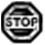 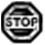 PRESCRIBER SIGNATURE:	Date: 	Prescribers Printed Name/Title:	Telephone:	Fax:  	PARENT/GUARDIAN    AUTHORIZATIONI request that designated camp personnel administer the medication above as prescribed by the above prescriber. I certify that I have legal authority to consent to medical treatment for the student named above, including the administration of medication while at camp. I authorize the camp medical staff to communicate with the health care provider as allowed by state             and federal law.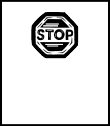 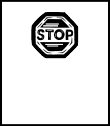 Signature of Camp RN:	Date: 	Medication GuidelinesMEDICATIONS ARE NOT ALLOWED TO BE KEPT IN THE CABINS; THEY MUST BE SECURED IN THE WELLNESS CENTER AT ALL TIMES WHILE AT CAMPIn order for NorthBay medical staff to administer medications you must provide ALL of the items below:Medication Authorization Form listing all of the medications brought to campParent/guardian signature at the bottom of the Medication Authorization FormPhysician signature at the bottom of the Medication Authorization FormA pharmacy label showing the name of the student, medication, strength and dosage instructions on EVERY prescription medication including inhalers, nasal sprays, cream, disc’s, etc.Over the counter medications must be in their original containers – medication in baggies or pill‐a‐day containers will not be accepted.While the student is at NorthBay, all of their prescription and over the counter/non‐prescription medication will be secured in the Wellness Center and can be administered by the Wellness Center staff. Before any medication can be administered a NorthBay Medication Authorization Form must be completed and signed by the prescribing physician and by the student’s parent/guardian for EACH MEDICATION that is to be given. If the student already has a medication form on file with the school a copy of that form may be sent in lieu of the NorthBay Medication Form as long as it is signed by both the prescribing physician and the parent/guardian. If you are submitting a copy of the school medication form please insure that all the administration times for an entire 24 hours are listed on that form. These forms are due to NorthBay   at least 2 weeks prior to the student’s arrival.All medications that are to be given while at camp MUST be in their original container (box, pill bottle, etc.) They cannot be in a pill organizer, baggie or envelope. Prescription medications (including rescue inhalers) MUST have the pharmacy label attached to the container and it MUST match the signed NorthBay medication form in order for the student to receive the medication. Medications cannot be expired or more than 1 year past the original prescription date. Sample medications from a doctor’s office cannot be administered while at camp.In the effort to ensure the safety of all students, medications cannot be packed in the student’s luggage. All medications (including any self‐carry medications) must be given to a designated school staff member prior to leaving the school then delivered to the NorthBay Wellness Center immediately upon arriving at camp. The medications will be secured in the Wellness Center for the duration of the camp and returned to school personnel at the end of the week. The medications will be returned to the parent/guardian after returning back to the school at the end of camp. The student cannot keep any medication (other than self‐carry medications) in his/her cabin or give medication to his or herself. All medications that the student wishes to self‐carry will be redistributed to the students after they arrive at camp and after approval is obtained by the NorthBay RN.Self‐Carry Medications: The following are the only medications that can be carried by the student while at camp with permission of the NorthBay RN: rescue inhalers (Albuterol, ProAir, Ventolin, Zopenex), Epi‐Pens and insulin used while in insulin pumps. These medications must be in the control of the student, educator or counselor/chaperone at all times while at camp and be self‐administered with an adult’s supervision. If you would like the student to self‐carry any of the above medications please send two of each medication so one can be kept in the Wellness Center for quick access during any emergency.Over‐the‐counter medications: The following over‐the‐counter (OTC) medications can be given as needed by the Wellness Center staff while the student is at camp: Acetaminophen (Tylenol), Ibuprofen (Motrin, Advil), Calamine Lotion, Diphenhydramine (Benadryl), Triple Antibiotic Ointment (for minor cuts/scrapes), & Loratadine (Claritin). Before the student can receive any of these medications the parent/guardian must check the boxes beside the medications that the student is allowed to receive then sign the Parent/Guardian Consent that is on the back of the North Bay Health Form. These are the only OTC medications that the student can receive with just the parent/guardian’s consent. If your student requires any medication on a regular basis that is not listed above (i.e. cold medication, cough medication) you must complete a NorthBay Medication Form (signed by a physician) and supply the medication/s while the student is at camp.Please call the staff at the Wellness Center if you have any questions – (443) 674‐9035Medication Name:StrengthDosage (per dose)Route:Reason medication is being administered:Time/frequency of administration: □ Breakfast	□ Lunch  □ Dinner  □ Bedtime □ Other  	 If PRN: every	hrs For what symptoms:Time/frequency of administration: □ Breakfast	□ Lunch  □ Dinner  □ Bedtime □ Other  	 If PRN: every	hrs For what symptoms:Time/frequency of administration: □ Breakfast	□ Lunch  □ Dinner  □ Bedtime □ Other  	 If PRN: every	hrs For what symptoms:Time/frequency of administration: □ Breakfast	□ Lunch  □ Dinner  □ Bedtime □ Other  	 If PRN: every	hrs For what symptoms:Time/frequency of administration: □ Breakfast	□ Lunch  □ Dinner  □ Bedtime □ Other  	 If PRN: every	hrs For what symptoms:Relevant side effects: □ none expected □ SpecifyRelevant side effects: □ none expected □ SpecifyRelevant side effects: □ none expected □ SpecifyRelevant side effects: □ none expected □ SpecifyRelevant side effects: □ none expected □ SpecifyMedication Name:StrengthDosage (per dose)Route:Reason medication is being administered:Time/frequency of administration: □ Breakfast	□ Lunch  □ Dinner  □ Bedtime □ Other  	 If PRN: every	hrs For what symptoms:Time/frequency of administration: □ Breakfast	□ Lunch  □ Dinner  □ Bedtime □ Other  	 If PRN: every	hrs For what symptoms:Time/frequency of administration: □ Breakfast	□ Lunch  □ Dinner  □ Bedtime □ Other  	 If PRN: every	hrs For what symptoms:Time/frequency of administration: □ Breakfast	□ Lunch  □ Dinner  □ Bedtime □ Other  	 If PRN: every	hrs For what symptoms:Time/frequency of administration: □ Breakfast	□ Lunch  □ Dinner  □ Bedtime □ Other  	 If PRN: every	hrs For what symptoms:Relevant side effects: □ none expected □ SpecifyRelevant side effects: □ none expected □ SpecifyRelevant side effects: □ none expected □ SpecifyRelevant side effects: □ none expected □ SpecifyRelevant side effects: □ none expected □ SpecifyMedication Name:StrengthDosage (per dose)Route:Reason medication is being administered:Time/frequency of administration: □ Breakfast	□ Lunch  □ Dinner  □ Bedtime □ Other  	 If PRN: every	hrs For what symptoms:Time/frequency of administration: □ Breakfast	□ Lunch  □ Dinner  □ Bedtime □ Other  	 If PRN: every	hrs For what symptoms:Time/frequency of administration: □ Breakfast	□ Lunch  □ Dinner  □ Bedtime □ Other  	 If PRN: every	hrs For what symptoms:Time/frequency of administration: □ Breakfast	□ Lunch  □ Dinner  □ Bedtime □ Other  	 If PRN: every	hrs For what symptoms:Time/frequency of administration: □ Breakfast	□ Lunch  □ Dinner  □ Bedtime □ Other  	 If PRN: every	hrs For what symptoms:Relevant side effects: □ none expected □ SpecifyRelevant side effects: □ none expected □ SpecifyRelevant side effects: □ none expected □ SpecifyRelevant side effects: □ none expected □ SpecifyRelevant side effects: □ none expected □ SpecifyMedication Name:StrengthDosage (per dose)Route:Reason medication is being administered:Time/frequency of administration: □ Breakfast	□ Lunch  □ Dinner  □ Bedtime □ Other  	 If PRN: every	hrs For what symptoms:Time/frequency of administration: □ Breakfast	□ Lunch  □ Dinner  □ Bedtime □ Other  	 If PRN: every	hrs For what symptoms:Time/frequency of administration: □ Breakfast	□ Lunch  □ Dinner  □ Bedtime □ Other  	 If PRN: every	hrs For what symptoms:Time/frequency of administration: □ Breakfast	□ Lunch  □ Dinner  □ Bedtime □ Other  	 If PRN: every	hrs For what symptoms:Time/frequency of administration: □ Breakfast	□ Lunch  □ Dinner  □ Bedtime □ Other  	 If PRN: every	hrs For what symptoms:Relevant side effects: □ none expected □ SpecifyRelevant side effects: □ none expected □ SpecifyRelevant side effects: □ none expected □ SpecifyRelevant side effects: □ none expected □ SpecifyRelevant side effects: □ none expected □ Specify